Kamerový systém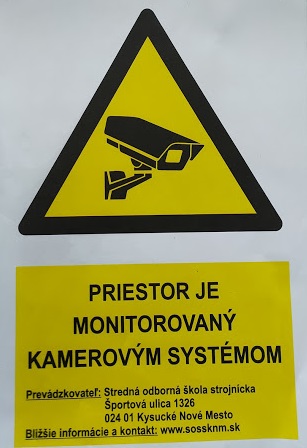 